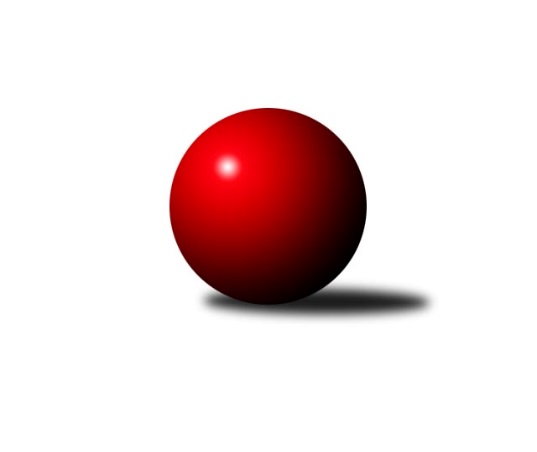 Č.18Ročník 2018/2019	15.8.2024 Mistrovství Prahy 1 2018/2019Statistika 18. kolaTabulka družstev:		družstvo	záp	výh	rem	proh	skore	sety	průměr	body	plné	dorážka	chyby	1.	AC Sparta Praha	18	13	3	2	100.5 : 43.5 	(133.0 : 83.0)	2513	29	1726	787	31.4	2.	SK Žižkov Praha B	19	12	1	6	94.5 : 57.5 	(132.5 : 95.5)	2504	25	1729	775	35	3.	TJ Astra Zahradní Město	18	11	1	6	80.0 : 64.0 	(109.5 : 106.5)	2436	23	1694	742	45.3	4.	SK Uhelné sklady Praha	18	10	0	8	85.5 : 58.5 	(126.0 : 90.0)	2465	20	1715	750	40.7	5.	SK Meteor Praha B	18	9	2	7	77.0 : 67.0 	(102.5 : 113.5)	2393	20	1682	711	42.5	6.	VSK ČVUT Praha	18	9	2	7	74.0 : 70.0 	(105.0 : 111.0)	2401	20	1690	711	47.7	7.	KK Konstruktiva Praha  C	19	9	1	9	76.0 : 76.0 	(120.0 : 108.0)	2455	19	1715	740	41.7	8.	Sokol Rudná A	18	8	2	8	72.0 : 72.0 	(103.5 : 112.5)	2420	18	1705	715	55.9	9.	TJ Kobylisy A	19	9	0	10	81.0 : 71.0 	(128.0 : 100.0)	2452	18	1701	751	41.7	10.	KK Slavoj Praha C	18	8	0	10	62.5 : 81.5 	(96.5 : 119.5)	2380	16	1675	705	53.1	11.	TJ Kobylisy B	19	6	2	11	60.5 : 91.5 	(102.5 : 125.5)	2405	14	1699	706	51.8	12.	Sokol Rudná B	18	6	0	12	59.0 : 85.0 	(97.0 : 119.0)	2364	12	1688	676	58.3	13.	TJ Slavoj Velké Popovice	18	6	0	12	55.0 : 89.0 	(94.5 : 121.5)	2334	12	1662	672	55.8	14.	PSK Union Praha B	18	5	0	13	46.5 : 97.5 	(85.5 : 130.5)	2358	10	1665	693	44.4Tabulka doma:		družstvo	záp	výh	rem	proh	skore	sety	průměr	body	maximum	minimum	1.	SK Žižkov Praha B	10	9	0	1	58.5 : 21.5 	(74.0 : 46.0)	2546	18	2674	2410	2.	AC Sparta Praha	9	8	1	0	55.0 : 17.0 	(73.5 : 34.5)	2567	17	2643	2515	3.	SK Uhelné sklady Praha	9	8	0	1	56.0 : 16.0 	(75.0 : 33.0)	2449	16	2578	2348	4.	SK Meteor Praha B	9	7	2	0	55.0 : 17.0 	(65.5 : 42.5)	2585	16	2639	2552	5.	TJ Kobylisy A	9	7	0	2	50.0 : 22.0 	(70.0 : 38.0)	2360	14	2453	2219	6.	TJ Astra Zahradní Město	9	6	1	2	41.0 : 31.0 	(58.5 : 49.5)	2508	13	2624	2446	7.	KK Konstruktiva Praha  C	9	6	0	3	45.0 : 27.0 	(66.0 : 42.0)	2524	12	2599	2419	8.	VSK ČVUT Praha	9	5	2	2	42.5 : 29.5 	(61.5 : 46.5)	2543	12	2626	2408	9.	TJ Slavoj Velké Popovice	9	6	0	3	41.0 : 31.0 	(60.5 : 47.5)	2463	12	2549	2296	10.	Sokol Rudná A	9	5	1	3	43.0 : 29.0 	(57.0 : 51.0)	2379	11	2459	2267	11.	Sokol Rudná B	9	5	0	4	39.5 : 32.5 	(56.5 : 51.5)	2314	10	2407	2228	12.	KK Slavoj Praha C	9	5	0	4	33.0 : 39.0 	(44.5 : 63.5)	2482	10	2644	2370	13.	TJ Kobylisy B	10	5	0	5	36.5 : 43.5 	(59.0 : 61.0)	2305	10	2368	2228	14.	PSK Union Praha B	9	4	0	5	30.5 : 41.5 	(49.0 : 59.0)	2382	8	2446	2305Tabulka venku:		družstvo	záp	výh	rem	proh	skore	sety	průměr	body	maximum	minimum	1.	AC Sparta Praha	9	5	2	2	45.5 : 26.5 	(59.5 : 48.5)	2506	12	2677	2376	2.	TJ Astra Zahradní Město	9	5	0	4	39.0 : 33.0 	(51.0 : 57.0)	2426	10	2591	2218	3.	VSK ČVUT Praha	9	4	0	5	31.5 : 40.5 	(43.5 : 64.5)	2411	8	2620	2267	4.	SK Žižkov Praha B	9	3	1	5	36.0 : 36.0 	(58.5 : 49.5)	2499	7	2567	2350	5.	Sokol Rudná A	9	3	1	5	29.0 : 43.0 	(46.5 : 61.5)	2415	7	2502	2268	6.	KK Konstruktiva Praha  C	10	3	1	6	31.0 : 49.0 	(54.0 : 66.0)	2449	7	2544	2343	7.	KK Slavoj Praha C	9	3	0	6	29.5 : 42.5 	(52.0 : 56.0)	2378	6	2464	2228	8.	SK Uhelné sklady Praha	9	2	0	7	29.5 : 42.5 	(51.0 : 57.0)	2467	4	2556	2334	9.	TJ Kobylisy B	9	1	2	6	24.0 : 48.0 	(43.5 : 64.5)	2403	4	2555	2286	10.	SK Meteor Praha B	9	2	0	7	22.0 : 50.0 	(37.0 : 71.0)	2366	4	2537	2233	11.	TJ Kobylisy A	10	2	0	8	31.0 : 49.0 	(58.0 : 62.0)	2462	4	2531	2372	12.	Sokol Rudná B	9	1	0	8	19.5 : 52.5 	(40.5 : 67.5)	2374	2	2481	2244	13.	PSK Union Praha B	9	1	0	8	16.0 : 56.0 	(36.5 : 71.5)	2354	2	2535	2213	14.	TJ Slavoj Velké Popovice	9	0	0	9	14.0 : 58.0 	(34.0 : 74.0)	2319	0	2435	2162Tabulka podzimní části:		družstvo	záp	výh	rem	proh	skore	sety	průměr	body	doma	venku	1.	AC Sparta Praha	13	10	2	1	75.5 : 28.5 	(101.0 : 55.0)	2529	22 	6 	1 	0 	4 	1 	1	2.	SK Meteor Praha B	13	7	2	4	59.0 : 45.0 	(73.0 : 83.0)	2411	16 	5 	2 	0 	2 	0 	4	3.	TJ Astra Zahradní Město	13	8	0	5	54.0 : 50.0 	(78.5 : 77.5)	2458	16 	4 	0 	2 	4 	0 	3	4.	SK Žižkov Praha B	13	7	1	5	60.5 : 43.5 	(83.5 : 72.5)	2496	15 	5 	0 	1 	2 	1 	4	5.	KK Konstruktiva Praha  C	13	7	1	5	53.0 : 51.0 	(82.0 : 74.0)	2445	15 	5 	0 	1 	2 	1 	4	6.	SK Uhelné sklady Praha	13	7	0	6	61.5 : 42.5 	(91.5 : 64.5)	2452	14 	6 	0 	1 	1 	0 	5	7.	TJ Kobylisy A	13	7	0	6	60.0 : 44.0 	(91.5 : 64.5)	2458	14 	5 	0 	1 	2 	0 	5	8.	KK Slavoj Praha C	13	7	0	6	47.5 : 56.5 	(75.5 : 80.5)	2374	14 	5 	0 	1 	2 	0 	5	9.	VSK ČVUT Praha	13	6	1	6	49.5 : 54.5 	(70.0 : 86.0)	2399	13 	4 	1 	2 	2 	0 	4	10.	Sokol Rudná A	13	6	0	7	50.0 : 54.0 	(74.0 : 82.0)	2400	12 	4 	0 	3 	2 	0 	4	11.	TJ Kobylisy B	13	4	1	8	41.5 : 62.5 	(68.0 : 88.0)	2421	9 	3 	0 	3 	1 	1 	5	12.	Sokol Rudná B	13	4	0	9	42.5 : 61.5 	(68.5 : 87.5)	2341	8 	3 	0 	3 	1 	0 	6	13.	TJ Slavoj Velké Popovice	13	4	0	9	42.0 : 62.0 	(73.5 : 82.5)	2352	8 	4 	0 	3 	0 	0 	6	14.	PSK Union Praha B	13	3	0	10	31.5 : 72.5 	(61.5 : 94.5)	2351	6 	3 	0 	4 	0 	0 	6Tabulka jarní části:		družstvo	záp	výh	rem	proh	skore	sety	průměr	body	doma	venku	1.	SK Žižkov Praha B	6	5	0	1	34.0 : 14.0 	(49.0 : 23.0)	2535	10 	4 	0 	0 	1 	0 	1 	2.	TJ Astra Zahradní Město	5	3	1	1	26.0 : 14.0 	(31.0 : 29.0)	2419	7 	2 	1 	0 	1 	0 	1 	3.	AC Sparta Praha	5	3	1	1	25.0 : 15.0 	(32.0 : 28.0)	2525	7 	2 	0 	0 	1 	1 	1 	4.	VSK ČVUT Praha	5	3	1	1	24.5 : 15.5 	(35.0 : 25.0)	2437	7 	1 	1 	0 	2 	0 	1 	5.	SK Uhelné sklady Praha	5	3	0	2	24.0 : 16.0 	(34.5 : 25.5)	2453	6 	2 	0 	0 	1 	0 	2 	6.	Sokol Rudná A	5	2	2	1	22.0 : 18.0 	(29.5 : 30.5)	2447	6 	1 	1 	0 	1 	1 	1 	7.	TJ Kobylisy B	6	2	1	3	19.0 : 29.0 	(34.5 : 37.5)	2330	5 	2 	0 	2 	0 	1 	1 	8.	SK Meteor Praha B	5	2	0	3	18.0 : 22.0 	(29.5 : 30.5)	2419	4 	2 	0 	0 	0 	0 	3 	9.	Sokol Rudná B	5	2	0	3	16.5 : 23.5 	(28.5 : 31.5)	2404	4 	2 	0 	1 	0 	0 	2 	10.	PSK Union Praha B	5	2	0	3	15.0 : 25.0 	(24.0 : 36.0)	2382	4 	1 	0 	1 	1 	0 	2 	11.	TJ Slavoj Velké Popovice	5	2	0	3	13.0 : 27.0 	(21.0 : 39.0)	2341	4 	2 	0 	0 	0 	0 	3 	12.	KK Konstruktiva Praha  C	6	2	0	4	23.0 : 25.0 	(38.0 : 34.0)	2496	4 	1 	0 	2 	1 	0 	2 	13.	TJ Kobylisy A	6	2	0	4	21.0 : 27.0 	(36.5 : 35.5)	2420	4 	2 	0 	1 	0 	0 	3 	14.	KK Slavoj Praha C	5	1	0	4	15.0 : 25.0 	(21.0 : 39.0)	2410	2 	0 	0 	3 	1 	0 	1 Zisk bodů pro družstvo:		jméno hráče	družstvo	body	zápasy	v %	dílčí body	sety	v %	1.	Pavel Červinka 	TJ Kobylisy A 	15	/	18	(83%)	29	/	36	(81%)	2.	Radek Fiala 	TJ Astra Zahradní Město  	14	/	17	(82%)	23.5	/	34	(69%)	3.	Jan Neckář 	SK Žižkov Praha B 	13.5	/	19	(71%)	23.5	/	38	(62%)	4.	Karel Mašek 	TJ Kobylisy A 	13	/	17	(76%)	23.5	/	34	(69%)	5.	Pavel Jahelka 	VSK ČVUT Praha  	13	/	17	(76%)	23	/	34	(68%)	6.	Martin Lukáš 	SK Žižkov Praha B 	13	/	17	(76%)	21.5	/	34	(63%)	7.	Pavel Strnad 	Sokol Rudná A 	13	/	18	(72%)	22	/	36	(61%)	8.	Vojta Krákora 	AC Sparta Praha 	13	/	18	(72%)	18	/	36	(50%)	9.	Vojtěch Vojtíšek 	TJ Kobylisy B 	12.5	/	18	(69%)	22	/	36	(61%)	10.	Václav Klička 	AC Sparta Praha 	12	/	17	(71%)	22	/	34	(65%)	11.	Vladimíra Pavlatová 	AC Sparta Praha 	12	/	18	(67%)	22	/	36	(61%)	12.	Jiří Spěváček 	Sokol Rudná A 	12	/	18	(67%)	20	/	36	(56%)	13.	Martin Novák 	SK Uhelné sklady Praha  	11.5	/	17	(68%)	22.5	/	34	(66%)	14.	Pavel Moravec 	PSK Union Praha B 	11.5	/	18	(64%)	21.5	/	36	(60%)	15.	Martin Machulka 	Sokol Rudná B 	11	/	16	(69%)	20	/	32	(63%)	16.	Petr Neumajer 	AC Sparta Praha 	11	/	17	(65%)	24	/	34	(71%)	17.	Miloslav Všetečka 	SK Žižkov Praha B 	11	/	17	(65%)	23	/	34	(68%)	18.	Jan Barchánek 	KK Konstruktiva Praha  C 	11	/	18	(61%)	23	/	36	(64%)	19.	Adam Vejvoda 	VSK ČVUT Praha  	11	/	18	(61%)	21.5	/	36	(60%)	20.	Josef Tesař 	SK Meteor Praha B 	11	/	18	(61%)	17.5	/	36	(49%)	21.	Jaromír Žítek 	TJ Kobylisy A 	11	/	19	(58%)	25.5	/	38	(67%)	22.	Petr Hartina 	AC Sparta Praha 	10.5	/	15	(70%)	18.5	/	30	(62%)	23.	Marián Kováč 	TJ Kobylisy B 	10	/	18	(56%)	21.5	/	36	(60%)	24.	Martin Dubský 	AC Sparta Praha 	10	/	18	(56%)	21.5	/	36	(60%)	25.	Zdeněk Fůra 	KK Slavoj Praha C 	10	/	18	(56%)	21.5	/	36	(60%)	26.	Pavel Mezek 	TJ Kobylisy A 	10	/	18	(56%)	21	/	36	(58%)	27.	Anna Sailerová 	SK Žižkov Praha B 	10	/	18	(56%)	21	/	36	(58%)	28.	Pavel Plachý 	SK Meteor Praha B 	9	/	12	(75%)	14	/	24	(58%)	29.	Karel Bubeníček 	SK Žižkov Praha B 	9	/	15	(60%)	15	/	30	(50%)	30.	Antonín Knobloch 	SK Uhelné sklady Praha  	9	/	16	(56%)	20	/	32	(63%)	31.	Jan Hloušek 	SK Uhelné sklady Praha  	9	/	16	(56%)	18	/	32	(56%)	32.	Jindra Pokorná 	SK Meteor Praha B 	9	/	16	(56%)	16	/	32	(50%)	33.	Jaroslav Dryák 	TJ Astra Zahradní Město  	9	/	17	(53%)	18	/	34	(53%)	34.	Josef Kučera 	SK Meteor Praha B 	9	/	17	(53%)	15	/	34	(44%)	35.	Petr Barchánek 	KK Konstruktiva Praha  C 	9	/	18	(50%)	21	/	36	(58%)	36.	Miroslav Klement 	KK Konstruktiva Praha  C 	9	/	18	(50%)	18	/	36	(50%)	37.	Ivan Harašta 	KK Konstruktiva Praha  C 	9	/	18	(50%)	17	/	36	(47%)	38.	Miroslav Plachý 	SK Uhelné sklady Praha  	8	/	10	(80%)	13	/	20	(65%)	39.	Zdeněk Barcal 	SK Meteor Praha B 	8	/	12	(67%)	16	/	24	(67%)	40.	Pavel Kasal 	Sokol Rudná B 	8	/	13	(62%)	14	/	26	(54%)	41.	Karel Hybš 	KK Konstruktiva Praha  C 	8	/	14	(57%)	15	/	28	(54%)	42.	Tomáš Dvořák 	SK Uhelné sklady Praha  	8	/	15	(53%)	13	/	30	(43%)	43.	Jiří Mrzílek 	TJ Slavoj Velké Popovice  	8	/	17	(47%)	17	/	34	(50%)	44.	Marek Šveda 	TJ Astra Zahradní Město  	8	/	18	(44%)	16.5	/	36	(46%)	45.	Karel Balliš 	TJ Slavoj Velké Popovice  	8	/	18	(44%)	16	/	36	(44%)	46.	Lubomír Chudoba 	TJ Kobylisy A 	8	/	18	(44%)	15	/	36	(42%)	47.	Aleš Král 	KK Slavoj Praha C 	7	/	9	(78%)	11	/	18	(61%)	48.	Zbyněk Sedlák 	SK Uhelné sklady Praha  	7	/	13	(54%)	15	/	26	(58%)	49.	Tomáš Hroza 	TJ Astra Zahradní Město  	7	/	14	(50%)	13.5	/	28	(48%)	50.	Bohumil Bazika 	SK Uhelné sklady Praha  	7	/	14	(50%)	12.5	/	28	(45%)	51.	Jason Holt 	TJ Slavoj Velké Popovice  	7	/	14	(50%)	12	/	28	(43%)	52.	Miroslav Kochánek 	VSK ČVUT Praha  	7	/	16	(44%)	16	/	32	(50%)	53.	Josef Gebr 	SK Žižkov Praha B 	7	/	16	(44%)	13.5	/	32	(42%)	54.	Radek Machulka 	Sokol Rudná B 	7	/	16	(44%)	13	/	32	(41%)	55.	Pavel Kantner 	PSK Union Praha B 	7	/	17	(41%)	17	/	34	(50%)	56.	Karel Sedláček 	PSK Union Praha B 	7	/	17	(41%)	16	/	34	(47%)	57.	Bedřich Švec 	TJ Slavoj Velké Popovice  	7	/	17	(41%)	14.5	/	34	(43%)	58.	Jaroslav Krčma 	TJ Kobylisy B 	7	/	18	(39%)	16	/	36	(44%)	59.	Jiří Piskáček 	VSK ČVUT Praha  	7	/	18	(39%)	12.5	/	36	(35%)	60.	Zdeněk Mora 	Sokol Rudná A 	6	/	13	(46%)	9	/	26	(35%)	61.	Daniel Veselý 	TJ Astra Zahradní Město  	6	/	15	(40%)	14	/	30	(47%)	62.	Daniel Prošek 	KK Slavoj Praha C 	6	/	15	(40%)	12	/	30	(40%)	63.	Jaromír Bok 	Sokol Rudná A 	6	/	16	(38%)	14	/	32	(44%)	64.	Jaruška Havrdová 	TJ Slavoj Velké Popovice  	6	/	17	(35%)	18	/	34	(53%)	65.	Samuel Fujko 	KK Konstruktiva Praha  C 	6	/	18	(33%)	14	/	36	(39%)	66.	Tomáš Keller 	Sokol Rudná B 	5.5	/	10	(55%)	11.5	/	20	(58%)	67.	Markéta Březinová 	TJ Kobylisy B 	5	/	8	(63%)	10.5	/	16	(66%)	68.	Petr Zelenka 	Sokol Rudná A 	5	/	10	(50%)	11	/	20	(55%)	69.	Michal Kliment 	TJ Kobylisy B 	5	/	13	(38%)	6	/	26	(23%)	70.	Josef Vodešil 	TJ Slavoj Velké Popovice  	5	/	16	(31%)	12	/	32	(38%)	71.	Milan Vejvoda 	VSK ČVUT Praha  	4.5	/	14	(32%)	11	/	28	(39%)	72.	Hana Křemenová 	SK Žižkov Praha B 	4	/	5	(80%)	8	/	10	(80%)	73.	Jakub Vodička 	TJ Astra Zahradní Město  	4	/	5	(80%)	6	/	10	(60%)	74.	Stanislav Březina ml. ml.	KK Slavoj Praha C 	4	/	6	(67%)	9	/	12	(75%)	75.	Jiří Zdráhal 	Sokol Rudná B 	4	/	7	(57%)	8	/	14	(57%)	76.	Petra Koščová 	Sokol Rudná B 	4	/	10	(40%)	8.5	/	20	(43%)	77.	Boris Búrik 	KK Slavoj Praha C 	4	/	11	(36%)	9	/	22	(41%)	78.	Josef Císař 	TJ Kobylisy B 	4	/	13	(31%)	10.5	/	26	(40%)	79.	Jan Knyttl 	VSK ČVUT Praha  	4	/	13	(31%)	9	/	26	(35%)	80.	Jarmila Fremrová 	PSK Union Praha B 	4	/	14	(29%)	9	/	28	(32%)	81.	Vladimír Vošický 	SK Meteor Praha B 	4	/	15	(27%)	11	/	30	(37%)	82.	Petr Beneda 	KK Slavoj Praha C 	4	/	16	(25%)	11	/	32	(34%)	83.	Václav Císař 	TJ Kobylisy B 	4	/	19	(21%)	11	/	38	(29%)	84.	David Knoll 	VSK ČVUT Praha  	3.5	/	5	(70%)	6	/	10	(60%)	85.	Petra Sedláčková 	KK Slavoj Praha C 	3.5	/	15	(23%)	9	/	30	(30%)	86.	Miloslav Dušek 	SK Uhelné sklady Praha  	3	/	3	(100%)	6	/	6	(100%)	87.	Pavel Pavlíček 	AC Sparta Praha 	3	/	3	(100%)	5	/	6	(83%)	88.	Radovan Šimůnek 	TJ Astra Zahradní Město  	3	/	4	(75%)	7	/	8	(88%)	89.	Peter Koščo 	Sokol Rudná B 	3	/	9	(33%)	5.5	/	18	(31%)	90.	Vlastimil Bachor 	Sokol Rudná A 	3	/	10	(30%)	10.5	/	20	(53%)	91.	Václav Bouchal 	TJ Kobylisy A 	3	/	11	(27%)	8	/	22	(36%)	92.	Karel Novotný 	Sokol Rudná A 	3	/	13	(23%)	9	/	26	(35%)	93.	Pavlína Kašparová 	PSK Union Praha B 	3	/	13	(23%)	7	/	26	(27%)	94.	Miroslav Kýhos 	Sokol Rudná B 	3	/	14	(21%)	11.5	/	28	(41%)	95.	Luboš Kocmich 	VSK ČVUT Praha  	2	/	2	(100%)	4	/	4	(100%)	96.	Jiří Čihák 	KK Konstruktiva Praha  C 	2	/	2	(100%)	4	/	4	(100%)	97.	Roman Hrdlička 	KK Slavoj Praha C 	2	/	2	(100%)	4	/	4	(100%)	98.	Josef Dvořák 	KK Slavoj Praha C 	2	/	2	(100%)	3	/	4	(75%)	99.	Hana Zdražilová 	KK Slavoj Praha C 	2	/	2	(100%)	3	/	4	(75%)	100.	Pavel Černý 	SK Uhelné sklady Praha  	2	/	3	(67%)	4	/	6	(67%)	101.	Emilie Somolíková 	TJ Slavoj Velké Popovice  	2	/	3	(67%)	4	/	6	(67%)	102.	Marek Sedlák 	TJ Astra Zahradní Město  	2	/	3	(67%)	3	/	6	(50%)	103.	Tomáš Doležal 	TJ Astra Zahradní Město  	2	/	5	(40%)	2	/	10	(20%)	104.	Josef Jurášek 	SK Meteor Praha B 	2	/	11	(18%)	4	/	22	(18%)	105.	Vladimír Kohout 	TJ Kobylisy A 	2	/	12	(17%)	5	/	24	(21%)	106.	Petr Moravec 	PSK Union Praha B 	2	/	14	(14%)	8	/	28	(29%)	107.	Vít Fikejzl 	AC Sparta Praha 	1	/	1	(100%)	2	/	2	(100%)	108.	Ludmila Erbanová 	Sokol Rudná A 	1	/	1	(100%)	2	/	2	(100%)	109.	Jaroslav Pleticha ml.	KK Konstruktiva Praha  C 	1	/	1	(100%)	2	/	2	(100%)	110.	Dana Školová 	SK Uhelné sklady Praha  	1	/	1	(100%)	2	/	2	(100%)	111.	Petr Opatovsky 	SK Žižkov Praha B 	1	/	1	(100%)	2	/	2	(100%)	112.	Vladimír Dvořák 	SK Meteor Praha B 	1	/	1	(100%)	2	/	2	(100%)	113.	Martin Kozdera 	TJ Astra Zahradní Město  	1	/	1	(100%)	1	/	2	(50%)	114.	Milan Dvořák 	Sokol Rudná B 	1	/	1	(100%)	1	/	2	(50%)	115.	Miluše Kohoutová 	Sokol Rudná A 	1	/	1	(100%)	1	/	2	(50%)	116.	Pavel Váňa 	SK Žižkov Praha B 	1	/	2	(50%)	2	/	4	(50%)	117.	Vladislav Škrabal 	SK Žižkov Praha B 	1	/	2	(50%)	2	/	4	(50%)	118.	Jana Cermanová 	TJ Kobylisy B 	1	/	2	(50%)	2	/	4	(50%)	119.	Luboš Maruna 	KK Slavoj Praha C 	1	/	2	(50%)	2	/	4	(50%)	120.	Jiří Tencar 	VSK ČVUT Praha  	1	/	2	(50%)	1	/	4	(25%)	121.	Bohumír Musil 	KK Konstruktiva Praha  C 	1	/	3	(33%)	3	/	6	(50%)	122.	Tomáš Kudweis 	TJ Astra Zahradní Město  	1	/	3	(33%)	2	/	6	(33%)	123.	Zbyněk Lébl 	KK Konstruktiva Praha  C 	1	/	3	(33%)	2	/	6	(33%)	124.	Lucie Hlavatá 	TJ Astra Zahradní Město  	1	/	3	(33%)	1	/	6	(17%)	125.	Přemysl Šámal 	SK Meteor Praha B 	1	/	4	(25%)	4	/	8	(50%)	126.	Martin Berezněv 	Sokol Rudná A 	1	/	4	(25%)	2	/	8	(25%)	127.	Josef Mach 	PSK Union Praha B 	1	/	13	(8%)	6	/	26	(23%)	128.	Adam Lesák 	Sokol Rudná B 	0.5	/	9	(6%)	3	/	18	(17%)	129.	František Vondráček 	KK Konstruktiva Praha  C 	0	/	1	(0%)	1	/	2	(50%)	130.	Zdeněk Šrot 	TJ Kobylisy B 	0	/	1	(0%)	1	/	2	(50%)	131.	Tomáš Pokorný 	SK Žižkov Praha B 	0	/	1	(0%)	1	/	2	(50%)	132.	Miroslav Šostý 	SK Meteor Praha B 	0	/	1	(0%)	1	/	2	(50%)	133.	Petr Seidl 	TJ Astra Zahradní Město  	0	/	1	(0%)	1	/	2	(50%)	134.	Jarmila Zimáková 	Sokol Rudná A 	0	/	1	(0%)	1	/	2	(50%)	135.	Michal Truksa 	SK Žižkov Praha B 	0	/	1	(0%)	0	/	2	(0%)	136.	Jan Šipl 	KK Slavoj Praha C 	0	/	1	(0%)	0	/	2	(0%)	137.	Karel Erben 	TJ Kobylisy B 	0	/	1	(0%)	0	/	2	(0%)	138.	Kateřina Holanová 	KK Slavoj Praha C 	0	/	1	(0%)	0	/	2	(0%)	139.	Eva Václavková 	TJ Slavoj Velké Popovice  	0	/	1	(0%)	0	/	2	(0%)	140.	Richard Glas 	VSK ČVUT Praha  	0	/	1	(0%)	0	/	2	(0%)	141.	Jan Kratochvíl 	TJ Slavoj Velké Popovice  	0	/	1	(0%)	0	/	2	(0%)	142.	Čeněk Zachař 	TJ Slavoj Velké Popovice  	0	/	1	(0%)	0	/	2	(0%)	143.	Jiří Neumajer 	AC Sparta Praha 	0	/	1	(0%)	0	/	2	(0%)	144.	Vladimír Jahelka 	KK Slavoj Praha C 	0	/	1	(0%)	0	/	2	(0%)	145.	Vojtěch Kostelecký 	TJ Astra Zahradní Město  	0	/	2	(0%)	1	/	4	(25%)	146.	Jiří Škoda 	VSK ČVUT Praha  	0	/	2	(0%)	1	/	4	(25%)	147.	František Stibor 	TJ Kobylisy B 	0	/	2	(0%)	1	/	4	(25%)	148.	Karel Kohout 	Sokol Rudná A 	0	/	2	(0%)	0	/	4	(0%)	149.	Pavel Šťovíček 	TJ Slavoj Velké Popovice  	0	/	3	(0%)	1	/	6	(17%)	150.	Jana Průšová 	KK Slavoj Praha C 	0	/	4	(0%)	0	/	8	(0%)Průměry na kuželnách:		kuželna	průměr	plné	dorážka	chyby	výkon na hráče	1.	SK Žižkov Praha, 1-4	2615	1774	840	31.0	(435.8)	2.	Meteor, 1-2	2531	1768	762	38.3	(421.8)	3.	Zahr. Město, 1-2	2491	1730	760	43.2	(415.2)	4.	KK Konstruktiva Praha, 1-4	2490	1749	741	49.5	(415.0)	5.	SK Žižkov Praha, 3-4	2473	1731	742	50.7	(412.3)	6.	Velké Popovice, 1-2	2450	1709	740	46.7	(408.4)	7.	KK Konstruktiva Praha, 5-6	2431	1726	705	48.5	(405.3)	8.	Zvon, 1-2	2389	1667	722	41.8	(398.3)	9.	PSK Union Praha, 1-2	2384	1658	726	37.2	(397.5)	10.	TJ Sokol Rudná, 1-2	2334	1657	677	58.5	(389.1)	11.	Kobylisy, 1-2	2316	1635	681	50.1	(386.1)Nejlepší výkony na kuželnách:SK Žižkov Praha, 1-4SK Žižkov Praha B	2674	9. kolo	Jakub Vodička 	TJ Astra Zahradní Město 	486	3. koloSK Žižkov Praha B	2654	3. kolo	Jiří Spěváček 	Sokol Rudná A	479	13. koloSK Žižkov Praha B	2619	14. kolo	Miloslav Všetečka 	SK Žižkov Praha B	475	9. koloSK Uhelné sklady Praha 	2556	9. kolo	Martin Lukáš 	SK Žižkov Praha B	475	9. koloTJ Astra Zahradní Město 	2552	3. kolo	Hana Křemenová 	SK Žižkov Praha B	471	3. koloSK Žižkov Praha B	2535	13. kolo	Jan Neckář 	SK Žižkov Praha B	470	14. koloSK Žižkov Praha B	2523	15. kolo	Hana Křemenová 	SK Žižkov Praha B	470	15. koloKK Konstruktiva Praha  C	2518	15. kolo	Vladislav Škrabal 	SK Žižkov Praha B	468	3. koloVSK ČVUT Praha 	2499	11. kolo	Miloslav Všetečka 	SK Žižkov Praha B	460	13. koloSK Žižkov Praha B	2492	11. kolo	Jan Neckář 	SK Žižkov Praha B	459	15. koloMeteor, 1-2SK Meteor Praha B	2639	3. kolo	Josef Tesař 	SK Meteor Praha B	475	15. koloSK Meteor Praha B	2624	10. kolo	Zdeněk Barcal 	SK Meteor Praha B	470	3. koloSK Meteor Praha B	2597	1. kolo	Zdeněk Barcal 	SK Meteor Praha B	466	7. koloSK Meteor Praha B	2588	7. kolo	Jindra Pokorná 	SK Meteor Praha B	465	10. koloSK Meteor Praha B	2580	17. kolo	Jindra Pokorná 	SK Meteor Praha B	465	12. koloSK Meteor Praha B	2567	12. kolo	Josef Tesař 	SK Meteor Praha B	463	10. koloSK Meteor Praha B	2565	9. kolo	Josef Tesař 	SK Meteor Praha B	458	3. koloSK Žižkov Praha B	2558	12. kolo	Karel Bubeníček 	SK Žižkov Praha B	455	12. koloSK Meteor Praha B	2557	15. kolo	Jindra Pokorná 	SK Meteor Praha B	453	1. koloSK Meteor Praha B	2552	5. kolo	Jindra Pokorná 	SK Meteor Praha B	451	17. koloZahr. Město, 1-2AC Sparta Praha	2639	9. kolo	Jiří Spěváček 	Sokol Rudná A	476	14. koloTJ Astra Zahradní Město 	2624	17. kolo	Jan Neckář 	SK Žižkov Praha B	465	16. koloKK Konstruktiva Praha  C	2544	17. kolo	Marián Kováč 	TJ Kobylisy B	464	5. koloTJ Astra Zahradní Město 	2542	11. kolo	Petr Hartina 	AC Sparta Praha	464	9. koloSK Meteor Praha B	2533	13. kolo	Radek Fiala 	TJ Astra Zahradní Město 	458	17. koloTJ Astra Zahradní Město 	2522	9. kolo	Václav Klička 	AC Sparta Praha	455	9. koloTJ Astra Zahradní Město 	2520	13. kolo	Samuel Fujko 	KK Konstruktiva Praha  C	454	17. koloTJ Astra Zahradní Město 	2512	16. kolo	Radek Fiala 	TJ Astra Zahradní Město 	454	9. koloTJ Astra Zahradní Město 	2502	2. kolo	Radek Fiala 	TJ Astra Zahradní Město 	453	11. koloSK Žižkov Praha B	2501	16. kolo	Petr Neumajer 	AC Sparta Praha	452	9. koloKK Konstruktiva Praha, 1-4AC Sparta Praha	2643	8. kolo	Vojta Krákora 	AC Sparta Praha	475	12. koloAC Sparta Praha	2610	12. kolo	Vojtěch Vojtíšek 	TJ Kobylisy B	474	10. koloAC Sparta Praha	2579	2. kolo	Petr Neumajer 	AC Sparta Praha	466	10. koloAC Sparta Praha	2575	10. kolo	Václav Klička 	AC Sparta Praha	464	2. koloAC Sparta Praha	2559	18. kolo	Petr Hartina 	AC Sparta Praha	461	12. koloTJ Kobylisy B	2555	10. kolo	Vojta Krákora 	AC Sparta Praha	459	8. koloAC Sparta Praha	2542	16. kolo	Jan Neckář 	SK Žižkov Praha B	456	8. koloAC Sparta Praha	2540	4. kolo	Petr Neumajer 	AC Sparta Praha	455	4. koloSK Žižkov Praha B	2539	8. kolo	Martin Dubský 	AC Sparta Praha	454	16. koloAC Sparta Praha	2536	1. kolo	Petr Neumajer 	AC Sparta Praha	453	8. koloSK Žižkov Praha, 3-4AC Sparta Praha	2677	11. kolo	Aleš Král 	KK Slavoj Praha C	499	6. koloKK Slavoj Praha C	2644	6. kolo	Vladimíra Pavlatová 	AC Sparta Praha	484	11. koloVSK ČVUT Praha 	2626	17. kolo	Pavel Plachý 	SK Meteor Praha B	480	2. koloVSK ČVUT Praha 	2620	14. kolo	Radovan Šimůnek 	TJ Astra Zahradní Město 	474	6. koloVSK ČVUT Praha 	2613	10. kolo	Adam Vejvoda 	VSK ČVUT Praha 	473	17. koloAC Sparta Praha	2593	17. kolo	Jan Knyttl 	VSK ČVUT Praha 	471	14. koloKK Slavoj Praha C	2593	2. kolo	Luboš Kocmich 	VSK ČVUT Praha 	470	1. koloTJ Astra Zahradní Město 	2591	6. kolo	Zdeněk Barcal 	SK Meteor Praha B	468	2. koloVSK ČVUT Praha 	2590	8. kolo	Pavel Červinka 	TJ Kobylisy A	468	15. koloVSK ČVUT Praha 	2584	3. kolo	Pavel Jahelka 	VSK ČVUT Praha 	468	8. koloVelké Popovice, 1-2TJ Slavoj Velké Popovice 	2549	6. kolo	Karel Balliš 	TJ Slavoj Velké Popovice 	461	12. koloTJ Slavoj Velké Popovice 	2542	10. kolo	Jaroslav Krčma 	TJ Kobylisy B	456	12. koloTJ Slavoj Velké Popovice 	2531	17. kolo	Jan Neckář 	SK Žižkov Praha B	449	10. koloSK Žižkov Praha B	2510	10. kolo	Jason Holt 	TJ Slavoj Velké Popovice 	449	10. koloSK Uhelné sklady Praha 	2501	17. kolo	Anna Sailerová 	SK Žižkov Praha B	448	10. koloTJ Kobylisy B	2500	12. kolo	Bedřich Švec 	TJ Slavoj Velké Popovice 	447	17. koloTJ Slavoj Velké Popovice 	2495	12. kolo	Karel Balliš 	TJ Slavoj Velké Popovice 	446	17. koloTJ Kobylisy A	2487	1. kolo	Jason Holt 	TJ Slavoj Velké Popovice 	444	6. koloTJ Slavoj Velké Popovice 	2475	3. kolo	Karel Hybš 	KK Konstruktiva Praha  C	441	5. koloTJ Slavoj Velké Popovice 	2464	15. kolo	Martin Dubský 	AC Sparta Praha	441	3. koloKK Konstruktiva Praha, 5-6KK Konstruktiva Praha  C	2599	18. kolo	Jan Barchánek 	KK Konstruktiva Praha  C	488	6. koloKK Konstruktiva Praha  C	2597	6. kolo	Samuel Fujko 	KK Konstruktiva Praha  C	480	2. koloKK Konstruktiva Praha  C	2595	2. kolo	Vladimíra Pavlatová 	AC Sparta Praha	465	14. koloAC Sparta Praha	2582	14. kolo	Jiří Čihák 	KK Konstruktiva Praha  C	461	14. koloKK Konstruktiva Praha  C	2565	14. kolo	Radovan Šimůnek 	TJ Astra Zahradní Město 	458	4. koloKK Konstruktiva Praha  C	2538	10. kolo	Petr Barchánek 	KK Konstruktiva Praha  C	455	14. koloSK Uhelné sklady Praha 	2514	16. kolo	Petr Barchánek 	KK Konstruktiva Praha  C	453	18. koloTJ Astra Zahradní Město 	2510	4. kolo	Karel Hybš 	KK Konstruktiva Praha  C	452	18. koloSK Žižkov Praha B	2502	2. kolo	Jan Barchánek 	KK Konstruktiva Praha  C	451	18. koloKK Konstruktiva Praha  C	2481	16. kolo	Antonín Knobloch 	SK Uhelné sklady Praha 	449	16. koloZvon, 1-2SK Uhelné sklady Praha 	2578	6. kolo	Miloslav Dušek 	SK Uhelné sklady Praha 	471	6. koloSK Uhelné sklady Praha 	2513	15. kolo	Jan Hloušek 	SK Uhelné sklady Praha 	467	6. koloSK Uhelné sklady Praha 	2503	8. kolo	Martin Novák 	SK Uhelné sklady Praha 	457	10. koloSK Uhelné sklady Praha 	2485	10. kolo	Bohumil Bazika 	SK Uhelné sklady Praha 	448	12. koloSK Uhelné sklady Praha 	2455	12. kolo	Pavel Plachý 	SK Meteor Praha B	446	6. koloSK Uhelné sklady Praha 	2415	18. kolo	Miloslav Dušek 	SK Uhelné sklady Praha 	441	12. koloKK Konstruktiva Praha  C	2393	3. kolo	Miroslav Plachý 	SK Uhelné sklady Praha 	441	18. koloKK Slavoj Praha C	2392	12. kolo	Martin Novák 	SK Uhelné sklady Praha 	439	8. koloSK Uhelné sklady Praha 	2383	4. kolo	Jan Hloušek 	SK Uhelné sklady Praha 	437	1. koloAC Sparta Praha	2376	15. kolo	Miroslav Plachý 	SK Uhelné sklady Praha 	436	10. koloPSK Union Praha, 1-2TJ Kobylisy A	2489	5. kolo	Pavel Červinka 	TJ Kobylisy A	451	5. koloAC Sparta Praha	2458	7. kolo	Karel Sedláček 	PSK Union Praha B	451	9. koloPSK Union Praha B	2446	15. kolo	Václav Klička 	AC Sparta Praha	441	7. koloSK Žižkov Praha B	2444	1. kolo	Martin Lukáš 	SK Žižkov Praha B	437	1. koloPSK Union Praha B	2438	3. kolo	Pavel Kantner 	PSK Union Praha B	431	11. koloPSK Union Praha B	2424	11. kolo	Pavel Kantner 	PSK Union Praha B	430	13. koloPSK Union Praha B	2423	9. kolo	Josef Dvořák 	KK Slavoj Praha C	429	17. koloTJ Astra Zahradní Město 	2401	15. kolo	Marek Šveda 	TJ Astra Zahradní Město 	428	15. koloKK Konstruktiva Praha  C	2398	13. kolo	Pavel Kantner 	PSK Union Praha B	426	17. koloPSK Union Praha B	2393	13. kolo	Václav Bouchal 	TJ Kobylisy A	425	5. koloTJ Sokol Rudná, 1-2Sokol Rudná A	2459	12. kolo	Pavel Jahelka 	VSK ČVUT Praha 	442	16. koloAC Sparta Praha	2437	13. kolo	Martin Machulka 	Sokol Rudná B	441	5. koloSokol Rudná A	2433	9. kolo	Jiří Spěváček 	Sokol Rudná A	438	9. koloSokol Rudná A	2424	7. kolo	Jiří Spěváček 	Sokol Rudná A	438	12. koloSokol Rudná A	2418	11. kolo	Pavel Kasal 	Sokol Rudná B	437	14. koloTJ Astra Zahradní Město 	2414	1. kolo	Karel Novotný 	Sokol Rudná A	436	7. koloSokol Rudná B	2407	14. kolo	Jan Hloušek 	SK Uhelné sklady Praha 	436	7. koloSokol Rudná A	2401	15. kolo	Václav Klička 	AC Sparta Praha	436	13. koloSokol Rudná B	2400	5. kolo	Petr Hartina 	AC Sparta Praha	435	13. koloSokol Rudná A	2393	17. kolo	Pavel Strnad 	Sokol Rudná A	435	7. koloKobylisy, 1-2TJ Kobylisy A	2453	4. kolo	Karel Sedláček 	PSK Union Praha B	452	18. koloTJ Kobylisy A	2394	6. kolo	Pavel Jahelka 	VSK ČVUT Praha 	443	13. koloSK Žižkov Praha B	2384	6. kolo	Vojtěch Vojtíšek 	TJ Kobylisy B	442	16. koloTJ Kobylisy A	2378	13. kolo	Pavel Kasal 	Sokol Rudná B	439	9. koloTJ Kobylisy A	2378	11. kolo	Vojtěch Vojtíšek 	TJ Kobylisy B	436	4. koloTJ Kobylisy A	2376	8. kolo	Pavel Mezek 	TJ Kobylisy A	435	13. koloPSK Union Praha B	2371	18. kolo	Karel Mašek 	TJ Kobylisy A	431	16. koloTJ Kobylisy B	2368	13. kolo	Vojtěch Vojtíšek 	TJ Kobylisy B	431	7. koloTJ Kobylisy A	2365	18. kolo	Pavel Jahelka 	VSK ČVUT Praha 	430	2. koloTJ Kobylisy B	2361	16. kolo	Karel Mašek 	TJ Kobylisy A	429	6. koloČetnost výsledků:	8.0 : 0.0	3x	7.0 : 1.0	33x	6.5 : 1.5	1x	6.0 : 2.0	27x	5.0 : 3.0	19x	4.5 : 3.5	2x	4.0 : 4.0	7x	3.0 : 5.0	6x	2.5 : 5.5	1x	2.0 : 6.0	18x	1.0 : 7.0	6x	0.5 : 7.5	1x	0.0 : 8.0	2x